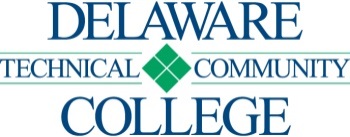 CAMPUS LOCATION:  Georgetown								COURSE SEQUENCE SHEET	Curriculum: Physical Therapist Assistant							Curriculum Code Designation: AHTAASPTAEffective:	   2022-52  SSC 100 is a prerequisite for all developmental and 100 level courses.			Date								*If there is an or statement, please consult your program advisor. All students pursuing articulations should also see a program advisor.Name:[ ] No developmental education requirements[  ] MAT 052[ ] MAT 062[ ] MAT 099ID#:Matriculation Date:        SEMESTER        SEMESTERCOURSE NUMBER AND TITLE	CreditsCreditsLectureLectureLabOfferedCompletedGradePREREQUISITESPREREQUISITESPREREQUISITESCOREQUISITESFIRST SEMESTER (SUMMER)SSC 100 First Year Seminar110NoneBIO 120 Anatomy and Physiology I542AllSSC 100 or concurrentMAT 162 Statistical Reasoning440AllTest scores or  MAT 020 or MAT 062 or concurrentBIO 100 Medical Terminology330AllSSC 100 or concurrentTOTAL13122SECOND SEMESTER (FALL)ENG 101 Composition I330AllTest scores or ENG 011 or concurrentPTA 100 Introduction to PTA221FallBIO 120*PHY 110 Physics for the PTA orPHY 205 General Physics I443323FallSSC 100 or concurrentMAT 183 or higherPSY 121 General Psychology330AllSSC 100 or concurrentBIO 121 Anatomy and  Physiology II542AllBIO 120TOTAL17155/6THIRD SEMESTER (SPRING)BIO 123 Clinical Functional Anatomy322SpringBIO 121PTA 101 Basic Techniques425SpringPTA 100PTA 115 Kinesiology322SpringBIO 121, (PHY 110 or PHY 112 or PHY 205), PTA 100, BIO 123 or concurrentPTA 102 Modalities324SpringPTA 100ENG 102 Composition II330AllENG 101TOTAL161113FOURTH SEMESTER (SUMMER)PTA 116 Introduction to Pathology330SummerBIO 121, PTA 101 or concurrentTOTAL330FIFTH SEMESTER (FALL)PTA 205 Pathology/Treat of Ortho. Cond.433FallBIO 123, PTA 101, PTA 102, PTA 115, PTA 116, PTA 206 or concurrentPTA 206 Pathology/Treat of Neuro. Cond.433FallBIO 123, PTA 101, PTA 102, PTA 115, PTA 116, PTA 205 or concurrentPTA 211 Clinical Practice I4113FallPTA 102PTA 205, PTA 206SOC 213 Ethical issues in Health Care330AllNoneTOTAL151019SIXTH SEMESTER (SPRING)PTA 208 Special Topics for the PTA330.5SpringSpringPTA 205, PTA 206, PTA 211PTA 209 PTA Management Issues220SpringSpringPTA 205, PTA 206, PTA 211PTA 212 Clinical Practice II3013SpringSpringPTA 211PTA 213 Clinical Practice III4018SpringSpringPTA 212 or concurrentTOTAL12531.5GRAND TOTAL765670.5-71.570.5-71.5